											Burkina Faso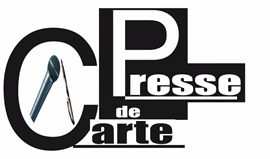 - - - - - - - - - 													Unité-Progrès-JusticeSecrétariat permanent                        Ouagadougou, le 10 juin 2022RESULTATS DES DELIBERATIONSN°Noms et prénom (s)Organe Document demandéLocalitéQualitéNiveau/DiplômeAnciennetéDécisionsObservations1TRAORE OusmaneRadio Balafon CPBobo-DioulassoJournaliste BAC +418 ansOK2OUEDRAOGO Rimtalba Jean Emmanuel RTBCPOuagaJournaliste Conseiller en sciences et technique de l’information et de la communication15 ans OK3COMPAORE Arlette Gertrude Réseau des Radios Catholiques du Burkina CPOuagaJournaliste Licence en science de l’information et de la communication 1 an OK4DABLE PatriceRadio Balafon Renouvellement CPBobo-DioulassoJournaliste-30ansOK5MILLOGO Soum Sylver Radio BalafonCPBobo-DioulassoJournaliste12 ans OK sous réserveFournir des productions récentes signées6ZONGO Salif Radio BalafonCP Bobo-DioulassoJournalisteLicences en lettres modernes 2 ans OK7HEMA A. Fatoumata FASO.INFOSCPOuagadougouJournaliste Droit des affaires 4ansAjournéNe remplit pas les critères (voir CV)8OUEDRAOGO Ousmane HAKILIFALENCPBobo-DioulassoJournalisteAjourné1. Fournir des productions récentes.2.  Légaliser l’engagement 